Read Daniel 1:1-7 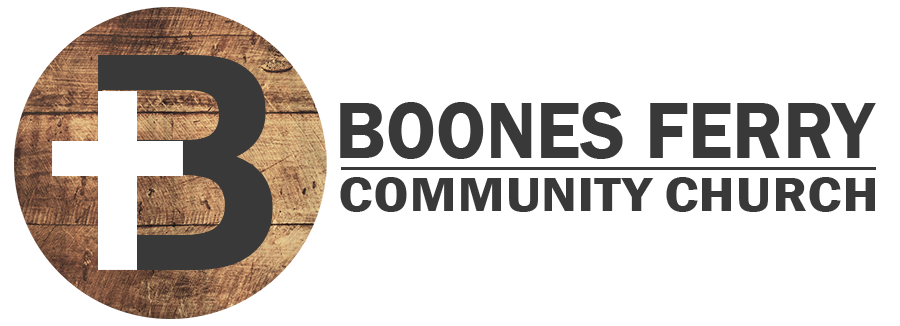 1. According to verse 2, who was responsible for Nebuchadnezzar's victory and temple plundering, and what does that teach us about God? 2. Nebuchadnezzar would have attributed his victory to his own greatness. Who did Daniel attribute the victory and plundering to and what are the implications of that for our faith during seasons where we feel defeated? 3. What are some essential differences between how the world and Christians ought to place value on things similar to verse 3-4? 4. What do you think was the agenda of the king's education and how do you see that happening today? 5. Using bible helps, research and record what Daniel and his companion's names meant before and after they were changed. Why do you think the Babylonians changed their names? 6. How does the world exert pressure on us to conform our identity to its own and how are you being tempted to comply? 7. Read/reflect on Rom. 12:1-2 and 1 John 2:15-17. What do these scriptures teach about conformity to the world vs. God's transformation? Prayer Focus: Let's pray that we would pursue God's transformation and resist conformity to the world. 